Державна установа 
«Центр громадського здоров’я Міністерства охорони здоров’я України» оголошує конкурс на залучення консультанта з інформаційних технологій в рамках проекту «Надання підтримки Центру громадського здоров’я МОЗ України для зміцнення та розбудови спроможності системи охорони здоров’я для здійснення кращого моніторингу, епідеміологічного нагляду, реагування на спалахи захворювання та їхньої профілактики»Назва позиції: Консультант з інформаційних технологійІнформація щодо установи:Головним завданнями Державної установи «Центр громадського здоров’я Міністерства охорони здоров’я України» (далі – Центр) є діяльність у сфері громадського здоров’я. Центр виконує лікувально-профілактичні, науково-практичні та організаційно-методичні функції у сфері охорони здоров’я з метою забезпечення якості лікування хворих на cоціально-небезпечні захворювання, зокрема ВІЛ/СНІД, туберкульоз, наркозалежність, вірусні гепатити тощо, попередження захворювань в контексті розбудови системи громадського здоров’я. Центр бере участь у розробці регуляторної політики і взаємодіє з іншими міністерствами, науково-дослідними установами, міжнародними установами та громадськими організаціями, що працюють в сфері громадського здоров’я та протидії соціально небезпечним захворюванням.Мета конкурсу: відбір IT-спеціаліста Відділу інформаційних систем для роботи в рамках проекту «Надання підтримки Центру громадського здоров’я МОЗ України для зміцнення та розбудови спроможності системи охорони здоров’я для здійснення кращого моніторингу, епідеміологічного нагляду, реагування на спалахи захворювання та їхньої профілактики» (далі – Проект).  Основні обов’язки:Підтримка веб-серверу для забезпечення роботи Національного порталу стратегічної інформації у сфері протидії ВІЛ-інфекції/СНІДу (далі - Нацпортал).Налаштування тестових майданчиків для тестування нового функціоналу Нацпорталу. Налаштування системи CI/CD.Налаштування системи моніторингу для відслідковування основних параметрів та метрик роботи Нацпорталу.Своєчасне оновлення програмного забезпечення серверу.Налаштування та тестування функцій резервного копіювання Нацпорталу.Налаштування дашбордів для отримання ключових показників.Налаштування та підтримка IP-телефонії.Налаштування ПЗ для збору статистики.Професійні та кваліфікаційні вимоги:Вища технічна освіта (системне адміністрування, тощо);Досвід роботи у сфері IT не менше трьох років;Досвід роботи за наступними напрямками:CentOSDebian/UbuntuAsterisk/FreePBXGit/GitlabJenkinsZabbix/PrometheusАвтоматизація рутинних дійGoogle AlertsЗнання ділової української мови та англійської мови на рівні не нижче upper intermediate.Особисті якості та навички: особа, яка обіймає цю посаду, має бути дисциплінованою, організованою, здатною працювати самостійно на результат та в умовах напруженого графіку, уважною до деталей, вміти працювати з точною інформацією.Резюме мають бути надіслані на електронну адресу: vacancies@phc.org.ua. В темі листа, будь ласка, зазначте: «264 – 2020 Консультант з інформаційних технологій». Термін подання документів – до 22 грудня 2020 року, реєстрація документів 
завершується о 18:00.За результатами відбору резюме успішні кандидати будуть запрошені до участі у співбесіді. У зв’язку з великою кількістю заявок, ми будемо контактувати лише з кандидатами, запрошеними на співбесіду. Умови завдання та контракту можуть бути докладніше обговорені під час співбесіди.Державна установа «Центр громадського здоров’я Міністерства охорони здоров’я України» залишає за собою право повторно розмістити оголошення про вакансію, скасувати конкурс на заміщення вакансії, запропонувати посаду зі зміненими обов’язками чи з іншою тривалістю контракту. 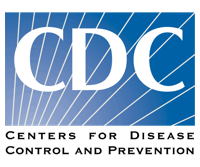 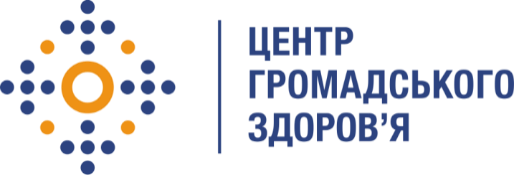 